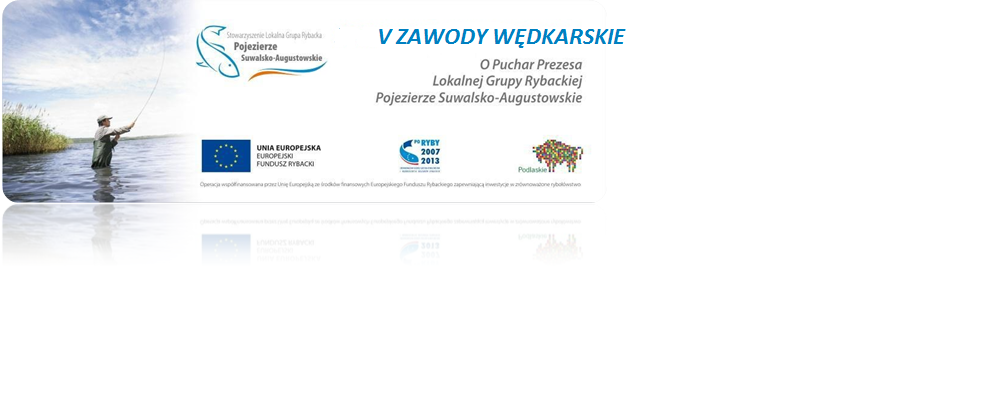 PROGRAM V ZAWODÓW W WĘDKARSTWIE SPINNINGOWYM„O PUCHAR PREZESA LOKALNEJ GRUPY RYBACKIEJ”(niedziela) 17.05.2015 r.  Jezioro Bokszegodz.7.00 – zbiórka: Boksze Osada 10A ( Gospodarstwo Rybackie Falko)godz. 7.30 – odprawa i krótki instruktaż sędziowski godz. 8.00 – rozpoczęcie zawodów wędkarskich godz. 8.00-14.00 – łowienie ryb godz.14.00 – zakończenie zawodów wędkarskich godz. 14.00-15.00 – ważenie ryb godz. 15.00-15.30 – ogłoszenie wyników, wręczenie medali, dyplomów i nagród godz. 15.30 – biesiada wędkarska